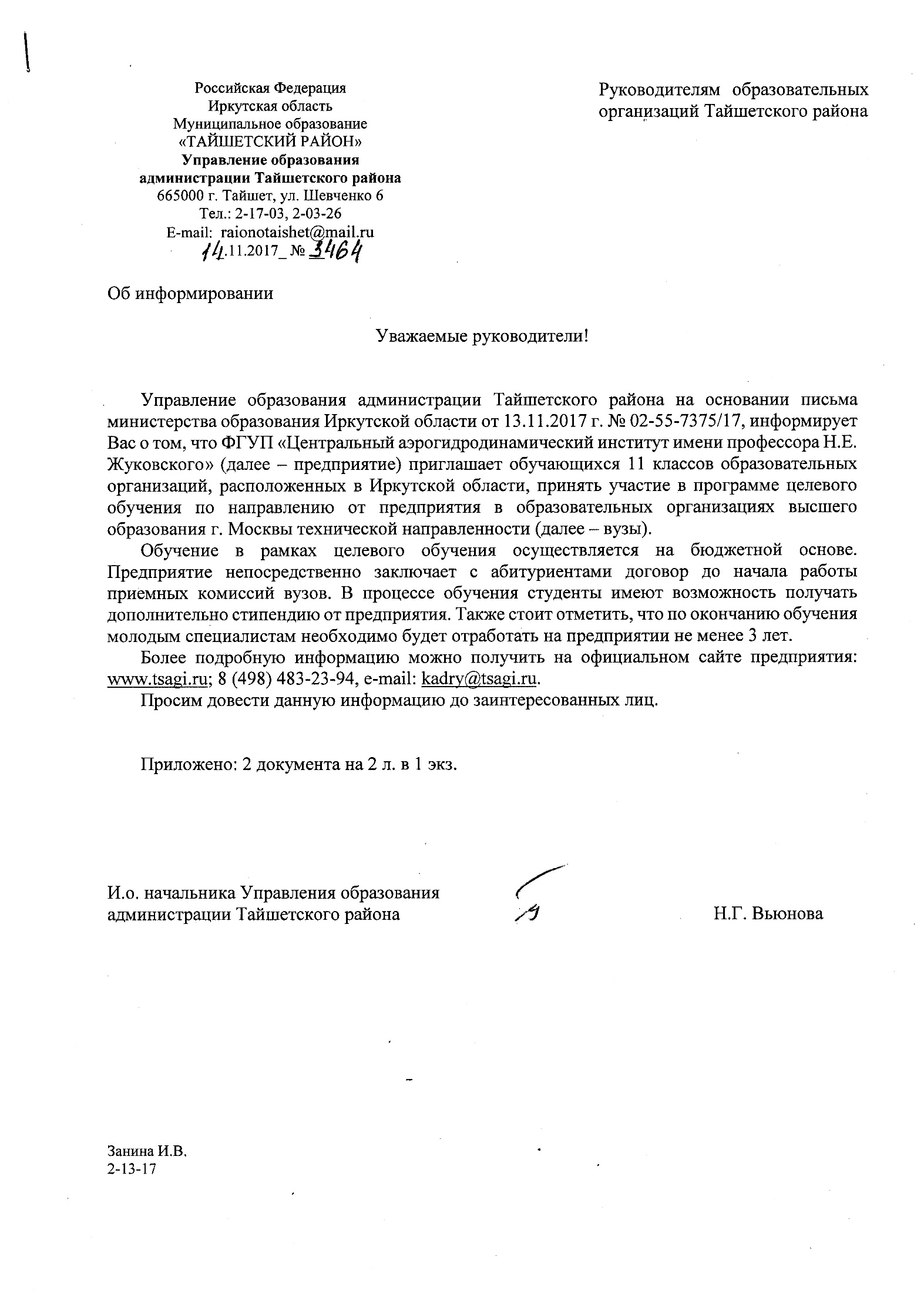 Приложение 1Перечень специальностей в Вузах по целевому набору от ФГУП «ЦАГИ» на 2018 годПриложение 2Пришлите заполненную анкету на адрес электронной почты: kadry@tsagi.ru с пометкой: «Анкета кандидата на целевое обучение»АНКЕТАкандидата на целевое обучение от ФГУП «ЦАГИ»Благодарим Вас за заполнение анкеты!Учебное заведениеСпециальность и тип образованияПо программам высшего образованияПо программам высшего образованияМосковский авиационный институт (национальный исследовательский университет) (МАИ)Системы управления летательными аппаратами (специалитет)*Самолето- и вертолетостроение (специалитет)*Испытание летательных аппаратов (специалитет)Московский физико-технический институт (государственный университет) (МФТИ)Прикладные математика и физика (бакалавриат)Прикладные математика и физика (магистратура)Прикладная математика и информатика (бакалавриат)Прикладная математика и информатика (магистратура)Компьютерные и информационные науки (аспирантура)Авиационная и ракетно-космическая техника (аспирантура)Математика и механика (аспирантура)Московский государственный технический университет им. Н.Э. Баумана (МГТУ им. Н.Э. Баумана)Мехатроника и робототехника (бакалавриат)Автоматизация технологических процессов и производств (магистратура)Проектирование авиационных и ракетных двигателей (специалитет)ФамилияИмяОтчествоДата рожденияМесто жительства (город, область)Школа/гимназия/лицей №ВУЗ, который выбираетеФакультетСпециальность/ направление подготовкиУчастие в олимпиадах, дающих право на поступление вне конкурсаПо каким предметам намерены сдать ЕГЭУкажите годовые отметки за 10 классматематикафизикаКонтактный телефонФИО одного из родителейКонтактный телефон родителейПочему Вы выбираете именно эту специальность?